MODELO DE CARTÃO DE TRABALHO MÚLTIPLO DE FUNCIONÁRIOS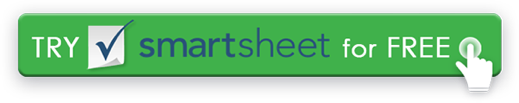 INÍCIO DA SEMANAINÍCIO DA SEMANAHORASDOMSEGTERQUAQUISEXSENTADOSHIFTNOME DO FUNCIONÁRIONOME DO FUNCIONÁRIOEMFORADEPARTAMENTO DE FUNCIONÁRIOSDEPARTAMENTO DE FUNCIONÁRIOSQUEBRARALMOÇOHORAS TOTAISTOTALINÍCIO DA SEMANAINÍCIO DA SEMANAHORASDOMSEGTERQUAQUISEXSENTADOSHIFTNOME DO FUNCIONÁRIONOME DO FUNCIONÁRIOEMFORADEPARTAMENTO DE FUNCIONÁRIOSDEPARTAMENTO DE FUNCIONÁRIOSQUEBRARALMOÇOHORAS TOTAISTOTALINÍCIO DA SEMANAINÍCIO DA SEMANAHORASDOMSEGTERQUAQUISEXSENTADOSHIFTNOME DO FUNCIONÁRIONOME DO FUNCIONÁRIOEMFORADEPARTAMENTO DE FUNCIONÁRIOSDEPARTAMENTO DE FUNCIONÁRIOSQUEBRARALMOÇOHORAS TOTAISTOTALINÍCIO DA SEMANAINÍCIO DA SEMANAHORASDOMSEGTERQUAQUISEXSENTADOSHIFTNOME DO FUNCIONÁRIONOME DO FUNCIONÁRIOEMFORADEPARTAMENTO DE FUNCIONÁRIOSDEPARTAMENTO DE FUNCIONÁRIOSQUEBRARALMOÇOHORAS TOTAISTOTALINÍCIO DA SEMANAINÍCIO DA SEMANAHORASDOMSEGTERQUAQUISEXSENTADOSHIFTNOME DO FUNCIONÁRIONOME DO FUNCIONÁRIOEMFORADEPARTAMENTO DE FUNCIONÁRIOSDEPARTAMENTO DE FUNCIONÁRIOSQUEBRARALMOÇOHORAS TOTAISTOTAL